Syrbon Trophy 2018Domanda di partecipazioneIl sottoscritto   ____________________________________ (Cell. _____________________) chiede a nome delle seguenti persone,  di partecipare alla gara di  trekking-orienteering  di Domenica  15 Aprile 2018,  e consapevole delle condizioni ambientali e delle asperità della zonaDichiaradi conoscere e rispettare il regolamento di partecipazione  e di sollevare sin d’ora, a nome di tutta la squadra, l’Associazione Archeologica ILOI da ogni responsabilità  civile o penale  derivante per eventuali danni o infortuni subiti o causati alla propria persona o a componenti del proprio gruppo, nonché contro cose o animali, che si possano verificare durante la manifestazione. Inoltre a seguito dell’utilizzo dei luoghi per la sosta ed il pranzo, si impegna ad effettuare la raccolta differenziata dei rifiuti,  e si obbliga al trasporto dei propri rifiuti e/o residui fino a Sedilo; a tal fine, prima di abbandonare il posto utilizzato dalla squadra per il pranzo,  avrà cura di effettuare apposita verifica in contradditorio con un membro dell’associazione ILOI.  In mancanza di verifica o di raccolta differenziata irregolare verrà incamerata la cauzione di € 30 .	Sedilo li____.____.________			Firma____________________________Associazione Archeologica Iloi  - Sedilo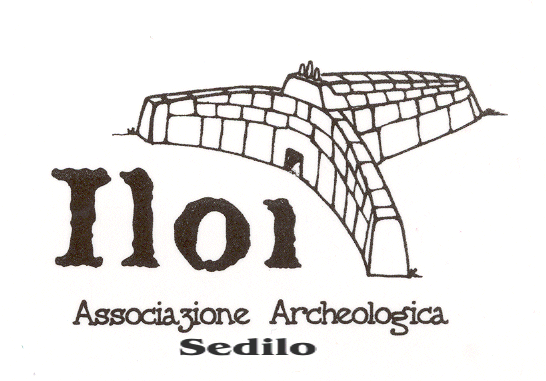 N°Cognome e nome del partecipanteanno di  nascitaRiservato all’organizzazioneRiservato all’organizzazioneIscrizione  € 10Iscrizione  € 10  €  ________  €  ________Cauzione €  30Cauzione €  30Totale€ ________Totale€ ________